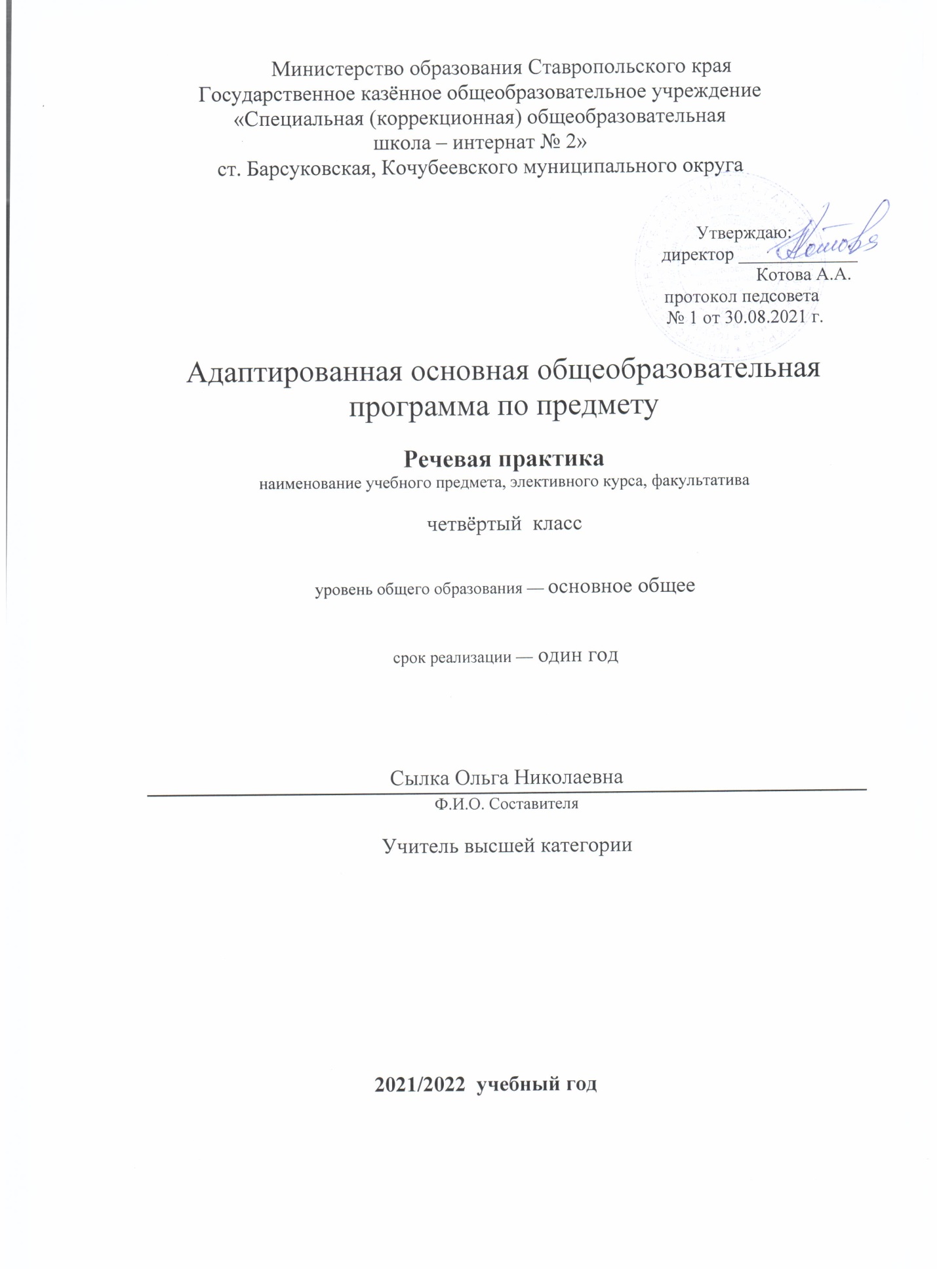 Пояснительная записка.Рабочая программа по предмету речевая практика для 4 класса составлена в соответствии с адаптированной основной образовательной программой обучающихся с умственной отсталостью, разработанной на основе федерального государственного образовательного Стандарта.Психолого-педагогическая характеристика обучающихся с умственной отсталостью.Общим признаком у всех обучающихся с умственной отсталостью выступает недоразвитие психики с явным преобладанием интеллектуальной недостаточности, которое приводит к затруднениям в усвоении содержания школьного образования и социальной адаптации.В соответствии с международной классификацией умственной отсталости (МКБ-10) выделяют четыре степени умственной отсталости: легкую, умеренную, тяжелую, глубокую. В данном классе обучаются дети с легкой умственной отсталостью.В структуре психики такого ребенка в первую очередь отмечается недоразвитие познавательных интересов и снижение познавательной активности, что обусловлено замедленностью темпа психических процессов, их слабой подвижностью и переключаемостью. При умственной отсталости страдают не только высшие психические функции, но и эмоции, воля, поведение, в некоторых случаях физическое развитие, хотя наиболее нарушенным является процесс мышления, и прежде всего, способность к отвлечению и обобщению. Вследствие чего знания детей с умственной отсталостью об окружающем мире являются неполными, а их жизненный опыт крайне беден. В свою очередь, это оказывает негативное влияние на овладение чтением, письмом и счетом в процессе школьного обучения.Неточность и слабость дифференцировки зрительных, слуховых, кинестетических, тактильных, обонятельных и вкусовых ощущений приводят к затруднению адекватности ориентировки детей с умственной отсталостью в окружающей среде. В процессе освоения отдельных учебных предметов это проявляется в замедленном темпе узнавания и понимания учебного материала, в частности смешении графически сходных букв, цифр, отдельных звуков или слов. У таких обучающихся не развит процесс мышления, основу которого составляют такие операции, как анализ, синтез, сравнение, обобщение, абстракция, конкретизация. Названные логические операции у этой категории детей обладают целым рядом своеобразных черт, проявляющихся в трудностях установления отношений между частями предмета, выделении его существенных признаков и дифференциации их от несущественных, нахождении и сравнении предметов по признакам сходства и отличия и т. д.У этой категории обучающихся из всех видов мышления (наглядно-действенное, наглядно-образное и словесно-логическое) в большей степени нарушено логическое мышление, что выражается в слабости обобщения, трудностях понимания смысла явления или факта. Особые сложности возникают у обучающихся при понимании переносного смысла отдельных фраз или целых текстов. В целом мышление ребенка с умственной отсталостью характеризуется конкретностью, не критичностью, ригидностью (плохой переключаемостью с одного вида деятельности на другой). Обучающимся с легкой умственной отсталостью присуща сниженная активность мыслительных процессов и слабая регулирующая роль мышления: как правило, они начинают выполнять работу, не дослушав инструкции, не поняв цели задания, не имея внутреннего плана действия. Использование специальных методов и приемов, применяющихся в процессе коррекционно-развивающего обучения, позволяет оказывать влияние на развитие различных форм мышления, обучающихся с умственной отсталостью, в том числе и словесно-логического. Своеобразие протекания психических процессов и особенности волевой сферы школьников с умственной отсталостью оказывают отрицательное влияние на характер их деятельности, особенно произвольной, что выражается в недоразвитии мотивационной сферы, слабости побуждений, недостаточности инициативы. Эти недостатки особенно ярко проявляются в учебной деятельности, поскольку учащиеся приступают к ее выполнению без необходимой предшествующей ориентировки в задании и, не сопоставляя ход ее выполнения, с конечной целью. В процессе выполнения учебного задания они часто уходят от правильно начатого выполнения действия, «соскальзывают» на действия, произведенные ранее, причем переносят их в прежнем виде, не учитывая изменения условий. Вместе с тем, при проведении длительной, систематической и специально организованной работы, направленной на обучение этой группы школьников целеполаганию, планированию и контролю, им оказываются доступны разные виды деятельности: изобразительная и конструктивная деятельность, игра, в том числе дидактическая, ручной труд.Место учебного предмета «Речевая практика» в учебном планеУчебный предмет «Речевая практика» входит в предметную область обязательной части Учебного плана «Язык и речевая практика». Реализация рабочей программы учебного предмета «Речевая практика» рассчитана на 68 часов (2 часа в неделю).  Основу данного предмета «Речевая практика» составляют упражнения в развитии коммуникативных умений, формируемых на базе элементарных знаний о закономерностях построения высказывания, о значении речи в жизни человека. Большая часть времени на уроках отводится активной речевой практике учащихся, протекающей в условиях специально созданных речевых ситуаций на темы, связанные с жизнью и бытом детей.  Играя, соревнуясь, выполняя разнообразные практические задания, ученики осмысливают значимость речи для понимания друг друга, для передачи информации и т.д., преодолевают речевую замкнутость, обогащают речевой опыт, исправляют многообразные и разнохарактерные речевые ошибки, учатся выражать свои мысли в устной форме в той сфере деятельности, в которой речь выступает как средство коммуникации и общения.   Обучающиеся постепенно овладевают таким качеством устной речи, как выразительность: сила, темп, тон, мелодика. Они учатся понимать и использовать в речевом общении мимику и жесты. Материалом для такой работы служат различные скороговорки, потешки, прибаутки, короткие стихотворения, песенки, считалки, загадки, связанные с темой урока.   В речевом общении формируются и проявляются личностные качества ребенка: умение правильно оценивать себя в речевой ситуации, уважительно относиться к собеседнику, соблюдать основные требования речевого этикета. В этой связи необходимо проводить специальную работу по обогащению речи словами, оборотами, конструкциями и другими языковыми средствами, служащими для выражения благодарности, просьбы, приветствия и др., помогающими выбрать правильную форму обращения к собеседнику.  Урок по учебному предмету «Речевая практика» строится на основе темы, выбранной дли создания речевой ситуации. Отбор материала по звукопроизношению, дикции, выразительности речи и культуре общения подчинен требованиям темы и служит как повышению общего уровня речи, так и улучшению качества речевого общения в заданной ситуации. Всякое упражнение должно показывать ученику, как наилучшим образом справиться с отдельным речевым заданием, и помогать ему реализовать их в речевой ситуации. Цель программы: учебного предмета заключается в  развитии речевой коммуникации школьников с умственной отсталостью (интеллектуальными нарушениями) для осуществления общения с окружающими людьми, в ускорении процесса овладения разговорной речью на основе коррекции всех составляющих речевой акт компонентов; помочь детям осмыслить и обобщить имеющийся у них речевой опыт; улучшить такие качественные характеристики устной речи, как звукопроизношение, теми, ритм, дикция, интонация, выразительность; повысить общую культуру речевой коммуникации и общения.Задачи рабочей программы:                                                                           формирование основ навыка полноценного чтения художественных текстов доступных для понимания по структуре и содержанию;уточнение и обогащение представлений об окружающей действительности и овладение на этой основе языковыми средствами (слово, предложение, словосочетание);способствовать совершенствованию и обобщению речевого опыта обучающихся;улучшить качественные характеристики устной речи, как звукопроизношение, темп, ритм, дикция, интонация, выразительность;формировать выразительную сторону речи;корригировать и обогащать языковую базу устных высказываний детей;учить строить устные связные высказывания;воспитывать культуру речевого общения.Программа по речевой практике включает разделы: «Общение и его значение в жизни», «Аудирование», «Дикция и выразительность речь», «Подготовка речевой ситуации и организация высказывания», «Культура общения».Общение и его значение в жизни.Передача мыслей, чувств, знаний на расстоянии. Для чего люди создали радио, кино, телевидение? Кто говорит с нами по радио, с кино- и телеэкрана? Важно ли для нас это общение?Почему книгу называют собеседником? Какой это собеседник – устный или письменный? Что мы узнаем из книги? Важно ли для нас это общение?Влияние речи на поступки людей. Свойства слов: радовать, огорчать, мирить, сердить, утешать. Конкретизация каждого слова соответствующими примерами. Условные знаки в общении людей: не курить, переход, метро, мужской и женский туалет, нельзя фотографировать и т.д.Аудирование. Его содержание нацелено на развитие у детей способности воспринимать и понимать обращенную к ним речь. Слушание и запоминание ряда речевых комплексов и слов (6– 8 слов). Слоги и слова с рядом свистящих и шипящих звуков, дифференциация свистящих и шипящих звуков. Слоги и односложные слова со стечением двух – трех согласных. Слова, близкие по звучанию. Умение слушать является межпредметным умением, уровень сформированности которого определяет эффективность усвоения той информации, которая заложена в устном высказывании. Воспитание этого умения влияет на выразительность речи обучающихся, развивает внимательное отношение к слову, а в дальнейшем способствует правильному восприятию и лучшему пониманию информации по любому учебному предмету. Дикция и выразительность речь.  Нацеливает учителя на выработку у обучающихся четкости произношения, его эмоциональной выразительности.  Выбор формы и содержания упражнений определяется темой урока и задачами данного этапа в его структуре. В процессе обучения дети учатся отчетливо произносить слоги, слова, чистоговорки, стихотворения; тренируются в практическом различении интонационных средств выразительности: силы голоса, темпа, тона речи, в использовании мимики и жестов в процессе речевого общения, т.к. невербальные средства, наряду с вербальной выразительностью, играют значимую роль в общении, привлекая внимание собеседника к процессу коммуникации.Подготовка речевой ситуации и организация высказывания. В содержание раздела входит перечень лексических тем и речевых ситуаций по названным темам, связанных со школьной жизнью и бытом детей, их играми, взаимоотношениями с окружающими. Обучающиеся под руководством учителя «проигрывают» обозначенные ситуации, моделируют таким образом различные варианты речевого поведения в типичных сферах коммуникации людей. Уточняется и обогащается словарь, отрабатываются структурные варианты предложений, речевом арсенале накапливается достаточный объем словаря по теме, разные модели предложений, отдельные фрагменты речи (микротемы), являющиеся частью целого связного высказывания. В речевом общении формируются и проявляются личностные качества ребенка: умение правильно оценивать себя в речевой ситуации, уважительно относиться к собеседнику, соблюдать основные требования речевого этикета.Культура общения. Его содержание нацеливает учителя на проведение специальной работы по обогащению речи обучающихся словами, оборотами, служащими для выражения благодарности, просьбы, приветствия помогающими выбрать правильную форму обращения к собеседнику. Тон речи. Речевое внимание к собеседнику. Поведение собеседников в ходе беседы. Тренировочные упражнения на готовом речевом материале, отдельные речевые задания, которые затем реализуются детьми в речевых ситуациях. Речевой материал, подготовленный учителем, должен подчиняться единой теме, определяемой заданной ситуацией. Основные виды работ: беседа, заучивание с голоса учителя коротких стихотворений, загадок, скороговорок.Для реализации Рабочей программы используется учебно - методический комплект: учебник С.В. Комарова Устная речь. Учебник для 4 класса специальных (коррекционных) образовательных учреждений VIII вида. М.: Просвещение, 2014 г.Личностные и предметные результаты освоения учебного предмета «Речевая практика»Освоение рабочей программы учебного предмета «Речевая практика», созданной на основе ФГОС, обеспечивает достижение обучающимися с умственной отсталостью (нарушениями интеллекта) двух видов результатов: личностных и предметных.В структуре планируемых результатов ведущее место принадлежит личностным результатам, поскольку именно они обеспечивают овладение комплексом социальных (жизненных) компетенций, необходимых для достижения основной цели современного образования ― введения обучающихся с умственной отсталостью (нарушениями интеллекта) в культуру, овладение ими социокультурным опытом. Личностные результаты включают индивидуально-личностные качества и социальные (жизненные) компетенции обучающегося, социально значимые ценностные установки. осознание себя как ученика; развитие адекватных представлений о собственных возможностях, о насущно необходимом жизнеобеспечении;овладение начальными навыками адаптации в динамично изменяющемся и развивающемся мире; овладение социально - бытовыми умениями, используемыми в повседневной жизни;владение элементарными навыками коммуникации и принятыми ритуалами социального взаимодействия; наличие мотивации к учебной деятельности; развитие навыков сотрудничества со взрослыми и сверстниками в разных социальных ситуациях; формирование эстетических потребностей, ценностей и чувств; развитие этических чувств, доброжелательности и эмоционально-нравственной отзывчивости, понимания и сопереживания чувствам других людей;установка на безопасный, здоровый образ жизни. Рабочая программа по учебному предмету «Речевая практика» определяет два уровня овладения предметными результатами: минимальный и достаточный. Достаточный уровень освоения предметных результатов не является обязательным для всех обучающихся. Минимальный уровень является обязательным для всех обучающихся с умственной отсталостью (нарушениями интеллекта). Отсутствие достижения этого уровня по предмету не является препятствием к продолжению образования по данному варианту программы. Минимальный уровень; выполнять простейшие движения или задания по словесной инструкции,формулировка просьб и желаний с использованием этикетных слов и выражений;сообщать свое имя и фамилию, домашний адрес; объяснять, как можно доехать или дойти до школы; участие в ролевых играх в соответствии с речевыми возможностями;восприятие на слух сказок и рассказов; уметь отвечать на вопросы с опорой на иллюстративный материал; выразительное произнесение чистоговорок, коротких стихотворений с опорой на образец чтения учителя;участие в беседах на темы, близкие личному опыту ребенка;ответы на вопросы учителя по содержанию прослушанных и/или просмотренных радио- и телепередач.Достаточный уровень:понимание содержания небольших по объему сказок, рассказов и стихотворений, прослушанных в магнитофонной записи, отвечать на вопросы по их содержанию;понимание содержания детских радио -  и телепередач, отвечать на вопросы по поводу услышанного; выбирать правильные средства интонации, ориентируясь на образец речи учителя и анализ речевой ситуации; активное участие в диалогах по темам речевых ситуаций;высказывание своих просьб и желаний; выполнение речевых действий (приветствия, прощания, извинения и т. п.), используя соответствующие этикетные слова и выражения;принимать участие в коллективном составлении рассказа или сказки по темам речевых ситуаций; воспроизводить составленные рассказы с опорой на картинный или картинно-символический план.Программа формирования базовых учебных действий.Программа формирования базовых учебных действий (БУД) обучающихся с умственной отсталостью конкретизирует требования Стандарта к личностным и предметным результатам освоения АООП и служит основой разработки программ учебных дисциплин. Основная цель реализации программы формирования БУД состоит в формировании школьника с умственной отсталостью как субъекта учебной деятельности, которая обеспечивает одно из направлений его подготовки к самостоятельной жизни в обществе и овладения доступными видами профильного труда. Задачами реализации программы являются:  формирование мотивационного компонента учебной деятельности;  овладение комплексом базовых учебных действий, составляющих операционный компонент учебной деятельности;  развитие умений принимать цель и готовый план деятельности, планировать знакомую деятельность, контролировать и оценивать ее результаты в опоре на организационную помощь учителя. Функции базовых учебных действий:  обеспечение успешности (эффективности) изучения содержания любой предметной области;  реализация преемственности обучения на всех ступенях образования;  формирование готовности школьника с умственной отсталостью к дальнейшему профессиональному образованию;  обеспечение целостности развития личности обучающегося. Состав базовых учебных действий:  Личностные БУД:  осознать себя как ученика, заинтересованного посещением школы, обучением, занятиями, как члена семьи, одноклассника, друга;  проявлять самостоятельность в выполнении учебных заданий, поручений, договоренностей;  понимание личной ответственности за свои поступки на основе представлений об этических нормах и правилах поведения в современном обществе;  определять и высказывать под руководством педагога самые простые общие для всех людей правила поведения;  в предложенных педагогом ситуациях общения и сотрудничества, опираясь на общие для всех простые правила поведения, делать выбор, при поддержке других участников группы и педагога, как поступить; - способность к осмыслению социального окружения, своего места в нем, принятие соответствующих возрасту ценностей и социальных - положительное отношение к окружающей действительности, готовность к организации взаимодействия с ней и эстетическому ее восприятию; Коммуникативные БУД: вступать в контакт и работать в коллективе (учитель - ученик, ученик - ученик, ученик - класс, учитель-класс);  использовать принятые ритуалы социального взаимодействия с одноклассниками и учителем;  договариваться и изменять свое поведение с учетом поведения других участников в спорной ситуации.Регулятивные БУД:  входить и выходить из учебного помещения со звонком;  адекватно использовать ритуалы школьного поведения (поднимать руку, вставать выходить из-за парты и т. д.);  работать с учебными принадлежностями и организовывать рабочее место;  принимать цели и произвольно включаться в деятельность, следовать предложенному плану и работать в общем темпе;  активно участвовать в деятельности, контролировать и оценивать свои действия и действия одноклассников;  соотносить свои действия и их результаты с заданными образцами.Познавательные БУД:  ориентироваться в своей системе знаний: отличать новое от уже известного с помощью учителя;  выделять существенные, общие и отличительные свойства предметов; - устанавливать видо-родовые отношения предметов делать простейшие обобщения, сравнивать, классифицировать на наглядном материале;  наблюдать; работать с информацией (понимать изображение, текст, устное высказывание, элементарное схематическое изображение, таблицу, предъявленные на бумажных и электронных и других носителях).Система оценки достижения планируемых результатов.Критерии оценивания.При оценке итоговых результатов освоения программы по предмету «Речевая практика» должны учитываться психологические возможности младшего школьника, нервно-психические проблемы, возникающие в процессе контроля, ситуативность эмоциональных реакций ребенка. В четвертом классе используются два вида оценивания - текущее, тематическое.Текущее оценивание- наиболее гибкая проверка результатов обучения, которая сопутствует процессу становления умения и навыка. Его основная цель - анализ хода формирования знаний и умений обучающихся, формируемых на уроках изобразительного искусства. Это даёт возможность участникам образовательного процесса своевременно отреагировать на недостатки, выявить их причины и принять необходимые меры к устранению. В текущей оценочной деятельности целесообразно соотносить результаты, продемонстрированные учеником при выполнения практических заданий с оценками:                                                          Оценка «5» - выставляется за безошибочное и аккуратное выполнение работы. Оценка «4» - выставляется ученику за безошибочное и аккуратное выполнение работы, но ученик допускает неточности в выполнении работы. Можно оценить, если обучающиеся выполняют от 50% до 65% заданийОценка «3» - выставляется, ученику за неточности в выполнении работы (восприятия формы, конструкции, величины, цвета предметов в пространстве) и требующая корректировку со стороны учителя. можно оценить, если обучающиеся выполняют от 35% до 50% заданий.При оценке знаний и умений следует исходить от достигнутого ребёнком минимального уровня. Обучающийся может быть не аттестован лишь в случае систематических пропусков уроков.Тематическое оценивание проводится с помощью заданий, бесед.                                                                 Устный опрос является одним из методов ЗУН обучающихся коррекционной школы. При оценке устных ответов принимается во вниманиеправильность ответа по содержанию; свидетельствующая об осознанности усвоения изученного материала;полнота ответа;умение практически применять свои знания;последовательность изложения и речевое оформление ответа.Работа обучающихся на уроке не оценивается системой баллов. Оценка достижений осуществляется по шкале «хорошо - очень хорошо - отлично». При этом берется во внимание не конечный результат работы ученика, а его продвижение в речевых умениях, тем самым поощряется любая попытка ученика участвовать в коммуникации.Речевая практика2 часа в неделю (68 часов)	                                                                                                                                                                                Согласовано с зам. директора по УВР СОГЛАСОВАНО с замдиректора по УВР                                                                                                                                    Удовенко С.В. ___________________                                                                от «_____» _____________2021 годаФедеральный уровень:Требования Закона Российской Федерации от 29 декабря 2012 г.  № 273 «Об образовании в Российской Федерации».Федеральный уровень:Приказ Министерства образования и науки Российской Федерации от 19 декабря 2014 г. № 1599 «Об утверждении Федерального государственного образовательного стандарта образования обучающихся с умственной отсталостью (интеллектуальными нарушениями).  Федеральный уровень:Приказ Министерства просвещения Российской Федерации от 22 марта 2021 г. № 115 «Об утверждении порядка организации и осуществления образовательной деятельности по основным общеобразовательным программам -  образовательным программам начального общего, основного общего и среднего общего образования».Федеральный уровень:Постановление Главного государственного санитарного врача Российской Федерации от 28 сентября 2020 г. № 28 «Об утверждении санитарных правил СП 2.4.3648-20 «Санитарно-эпидемиологические требования к организациям воспитания и обучения, отдыха и оздоровления детей и молодежи».Федеральный уровень:Постановление Главного государственного санитарного врача Российской Федерации от 28 января 2021 г. № 2 «Об утверждении санитарных правил и норм СанПин 1.2.3685-21 «Гигиенические нормативы и требования к обеспечению безопасности и (или) безвредности для человека факторов среды обитания».Федеральный уровень:Федеральный уровень:Письмо Министерства образования и науки Российской Федерации от 08 октября 2010 г. № ИК-1494 /19 «О введении третьего часа физической культуры».Федеральный уровень:Приказ Министерства Просвещения Российской Федерации от 20 мая 2020 г. № 254 «О федеральном перечне учебников, допущенных к использованию при реализации имеющих государственную аккредитацию образовательных программ начального общего, основного общего, среднего общего образования организациями, осуществляющими образовательную деятельность». Федеральный уровень:Федеральный закон от 31 июля 2020 г. № 304-ФЗ «О внесении изменений в Федеральный закон «Об образовании в Российской Федерации» по вопросам воспитания обучающихся. Региональный уровень:Письмо министерства образования и молодежной политики Ставропольского края, совместно с ГБУ ДПО «Ставропольский краевой институт образования, повышения квалификации и переподготовки работников образования» от 08 июня 2016 г. № 04-20/5680 «Рекомендации по разработке и утверждению учебных планов для специальных (коррекционных) образовательных учреждений (классов) для обучающихся с ОВЗ в условиях перехода на ФГОС НОО образования обучающихся с ОВЗ и ФГОС образования обучающихся с интеллектуальными нарушениями».Уровень ОУ:Устав государственного казенного общеобразовательного учреждения «Специальная (коррекционная) общеобразовательная школа-интернат № 2».№№Тема урокаТема урокаЭлементы содержания, словарная работаКоррекционная работаДата1. Это я (4 часа).1. Это я (4 часа).1. Это я (4 часа).1. Это я (4 часа).1. Это я (4 часа).1. Это я (4 часа).1. Это я (4 часа).11Общение и его значение в жизни.Общение и его значение в жизни.Беседа «Способы общения», речевые игры. Правила речевого общения. Освоение правил речевого общения.Формирование умения работать по словесной инструкции, алгоритму.22Общение на расстоянии.Общение на расстоянии.Общение на расстоянии. Использование радио для передачи мыслей, чувств, знаний на расстоянии.Развитие высших психических функций.33Общение с экрана.   Работа «Телеведущего».Общение с экрана.   Работа «Телеведущего».Общение на расстоянии. Использование радио для передачи мыслей, чувств, знаний на расстоянии.Коррекция эмоционально-интонационной стороны речи.44Книга – наш собеседник.Книга – наш собеседник.Общение на расстоянии. Использование радио для передачи мыслей, чувств, знаний на расстоянии.Коррекция эмоционально-интонационной стороны речи.2. Я и мои товарищи (3 часа).2. Я и мои товарищи (3 часа).2. Я и мои товарищи (3 часа).2. Я и мои товарищи (3 часа).2. Я и мои товарищи (3 часа).2. Я и мои товарищи (3 часа).2. Я и мои товарищи (3 часа).55Игра по правилам.Игра по правилам.Беседа «Умение участвовать в коллективной игре и соблюдать правила». Построение диалога.Развитие артикуляционной моторики.66Вместе нам не скучно.Вместе нам не скучно.Повторение правил игры. Участие в коллективной игре.Формирование умения работать по словесной инструкции, алгоритму.77Коллективная игра и соблюдение правил игры.Коллективная игра и соблюдение правил игры.Повторение правил игры. Участие в коллективной игре.Развитие высших психических функций.3. Я за порогом дома (3 часа).3. Я за порогом дома (3 часа).3. Я за порогом дома (3 часа).3. Я за порогом дома (3 часа).3. Я за порогом дома (3 часа).3. Я за порогом дома (3 часа).3. Я за порогом дома (3 часа).88Правила поведения в библиотеке.Обсуждение правил поведения в библиотеке. Составление предложений по опорным схемам.Обсуждение правил поведения в библиотеке. Составление предложений по опорным схемам.Формирование умения работать по словесной инструкции, алгоритму.99Мы идём в библиотеку.Обсуждение правил поведения в библиотеке. Составление предложений по опорным схемам.Обсуждение правил поведения в библиотеке. Составление предложений по опорным схемам.Развитие высших психических функций.1010Ролевая игра. «Мы идем в библиотеку».Использование новых слов, предложений и атрибутов игры. Участие в ролевой игре.Использование новых слов, предложений и атрибутов игры. Участие в ролевой игре.Коррекция эмоционально-интонационной стороны речи.4. Я дома (4 часа)4. Я дома (4 часа)4. Я дома (4 часа)4. Я дома (4 часа)4. Я дома (4 часа)4. Я дома (4 часа)4. Я дома (4 часа)1111Мой дом и моя семья.Уточнение представлений о составе семьи, родственных отношениях, их обязанностяхУточнение представлений о составе семьи, родственных отношениях, их обязанностяхРазвитие наблюдательности.1212Мой дом и моя семья.Выявление представлений детей по теме ситуации с опорой на наглядный материал. Конструирование возможных диалогов.Выявление представлений детей по теме ситуации с опорой на наглядный материал. Конструирование возможных диалогов.Развитие грамматического строя речи.1313Мой старший друг.Моделирование возможных диалогов между героями.Моделирование возможных диалогов между героями.Развитие образного   мышления1414Правила просмотра телепередач.Выявление представлений детей по теме ситуации в ходе беседы.Выявление представлений детей по теме ситуации в ходе беседы.Развитие логического мышления5. Мы писатели (3 часа)5. Мы писатели (3 часа)5. Мы писатели (3 часа)5. Мы писатели (3 часа)5. Мы писатели (3 часа)5. Мы писатели (3 часа)5. Мы писатели (3 часа)1515Мы – поэты.Знакомство с понятием поэт и рифма. Выявление представлений детей по теме ситуации с опорой на наглядный материалЗнакомство с понятием поэт и рифма. Выявление представлений детей по теме ситуации с опорой на наглядный материалРазвитие зрительной памяти1616Сочиняем стихотворение.Выявление представлений детей по теме ситуации с опорой на наглядный материал. Конструирование возможных стихотворений.Выявление представлений детей по теме ситуации с опорой на наглядный материал. Конструирование возможных стихотворений.Развитие моторных навыков.1717Самостоятельная работа. «Сочиняем стихотворение».Выполнение самостоятельной работы.Выполнение самостоятельной работы.Развитие устойчивого внимания.6. Играем сказку (4 часа)6. Играем сказку (4 часа)6. Играем сказку (4 часа)6. Играем сказку (4 часа)6. Играем сказку (4 часа)6. Играем сказку (4 часа)6. Играем сказку (4 часа)1818Сказка «12 месяцев».Слушание сказки в устном изложении учителя. Называние героев сказки. Составление предложений по сюжетным картинкам.Слушание сказки в устном изложении учителя. Называние героев сказки. Составление предложений по сюжетным картинкам.Развитие двигательных навыков.1919Сказка «12 месяцев».Коллективное рассказывание сказки. Рассматривание атрибутов к ролевой игре, распределение ролей.Коллективное рассказывание сказки. Рассматривание атрибутов к ролевой игре, распределение ролей.Развитие слуховой памяти.2020Драматизация сказки «12 месяцев».Драматизация сказки с использованием элементов костюмов.Драматизация сказки с использованием элементов костюмов.Развитие устойчивого внимания.2121Драматизация сказки «12 месяцев».Драматизация сказки с использованием элементов костюмов.Драматизация сказки с использованием элементов костюмов.Формирование умения работать по словесной инструкции, алгоритму.7. Мы писатели (4 часа)7. Мы писатели (4 часа)7. Мы писатели (4 часа)7. Мы писатели (4 часа)7. Мы писатели (4 часа)7. Мы писатели (4 часа)7. Мы писатели (4 часа)2222Мы сказочники.Знакомство с понятием сказка и сказочник. Выявление представлений детей по теме ситуации с опорой на наглядный материал.Знакомство с понятием сказка и сказочник. Выявление представлений детей по теме ситуации с опорой на наглядный материал.Развитие высших психических функций.2323Придумываем сказку.Выявление представлений детей по теме ситуации с опорой на наглядный материал.Выявление представлений детей по теме ситуации с опорой на наглядный материал.Коррекция эмоционально - интонационной стороны речи.2424Придумываем сказку.Подбор слов и составление предложений по теме речевой ситуации.Подбор слов и составление предложений по теме речевой ситуации.Развитие наблюдательности.2525Придумываем сказку. Самостоятельная работа.Выполнение самостоятельной работы.Выполнение самостоятельной работы.Развитие грамматического строя речи.8. Я дома (3 часа)8. Я дома (3 часа)8. Я дома (3 часа)8. Я дома (3 часа)8. Я дома (3 часа)8. Я дома (3 часа)8. Я дома (3 часа)2626Мой помощник – телефон.Конструирование возможных диалогов абонентами с опорой на содержание картинки. Формулы обращения, привлечения внимания в телефонном разговоре.Конструирование возможных диалогов абонентами с опорой на содержание картинки. Формулы обращения, привлечения внимания в телефонном разговоре.Коррекция нарушений эмоционально - личностной сферы.2727Справочные телефонные службы.Выявление представлений детей по теме ситуации с опорой на наглядный материал. Конструирование возможных диалоговВыявление представлений детей по теме ситуации с опорой на наглядный материал. Конструирование возможных диалоговРасширение представлений об окружающем мире.2828Ролевая игра «Разговор по телефону».Совершенствование умения участвовать в диалогах.Совершенствование умения участвовать в диалогах.Развитие пространственной ориентировки.9. Я за порогом дома (3 часа)9. Я за порогом дома (3 часа)9. Я за порогом дома (3 часа)9. Я за порогом дома (3 часа)9. Я за порогом дома (3 часа)9. Я за порогом дома (3 часа)9. Я за порогом дома (3 часа)2929Условные знаки в общении людей.Знакомство с условными знаками в общении людей. Составление предложений по серии сюжетных картинок. Короткий рассказ по образцу.Знакомство с условными знаками в общении людей. Составление предложений по серии сюжетных картинок. Короткий рассказ по образцу.Коррекция эмоционально – интонационной стороны речи.3030Условные знаки в общении людей.Беседа «Знаки-помощники при общении людей». Составление коротких рассказов.Беседа «Знаки-помощники при общении людей». Составление коротких рассказов.Развитие артикуляционной моторики. 3131Запрещающие и предупреждающие знаки.Беседа «Запрещающие и предупреждающие знаки при общении людей». Составление коротких рассказов.Беседа «Запрещающие и предупреждающие знаки при общении людей». Составление коротких рассказов.Формирование умения работать по словесной инструкции, алгоритму.10. Школьная жизнь (3 часа)10. Школьная жизнь (3 часа)10. Школьная жизнь (3 часа)10. Школьная жизнь (3 часа)10. Школьная жизнь (3 часа)10. Школьная жизнь (3 часа)10. Школьная жизнь (3 часа)3232Готовимся к новогоднему празднику.Разучивание новогоднего стихотворения по выбору учителя. Составление диалогов по сюжетным картинка.Разучивание новогоднего стихотворения по выбору учителя. Составление диалогов по сюжетным картинка.Развитие высших психических функций.3333Вопросительная и восклицательная интонация.Моделирование ситуации знакомства на карнавале. Выбор на рисунке ситуации, соответствующей реплике, произнесенной учителем. Игра «Узнай меня».Моделирование ситуации знакомства на карнавале. Выбор на рисунке ситуации, соответствующей реплике, произнесенной учителем. Игра «Узнай меня».Развитие образного мышления.3434Составление рассказа на тему «Новый год».Моделирование возможных диалогов между героями картинки при преподнесении подарков.Моделирование возможных диалогов между героями картинки при преподнесении подарков.Развитие воображения.11. Я за порогом дома (14 часов)11. Я за порогом дома (14 часов)11. Я за порогом дома (14 часов)11. Я за порогом дома (14 часов)11. Я за порогом дома (14 часов)11. Я за порогом дома (14 часов)11. Я за порогом дома (14 часов)3535Правила этикета.Использование этикетных форм общения в различных речевых ситуациях.Использование этикетных форм общения в различных речевых ситуациях.Развитие мелкой моторики.3636Устное и письменное приглашение.Упражнения в составлении приглашения. Моделирование возможных диалогов между героями.Упражнения в составлении приглашения. Моделирование возможных диалогов между героями.Развитие устойчивого внимания.3737Вежливый отказ от предложения, Приглашения.Упражнения в вежливом отказе. Моделирование возможных диалогов между героями.Упражнения в вежливом отказе. Моделирование возможных диалогов между героями.Развитие зрительной памяти.3838Знакомство с гостями.Слушание и драматизация детской песни «К нам гости пришли» и ролевая игра «Я встречаю гостей». Диалоги с гостями.Слушание и драматизация детской песни «К нам гости пришли» и ролевая игра «Я встречаю гостей». Диалоги с гостями.Развитие логического мышления.3939Мы в гостях.Коллективное составление рассказа «Как мы ходили в гости» по опорным словам. Правила поведения в гостях.Коллективное составление рассказа «Как мы ходили в гости» по опорным словам. Правила поведения в гостях.Коррекция эмоционально- интонационной стороны речи.4040Устное и письменное поздравление.Составление поздравления с опорой на условно-графические схемы предложений. Тренировочные упражнения в произнесении поздравлений с торжественной интонацией (на основе подражания речи учителя).Составление поздравления с опорой на условно-графические схемы предложений. Тренировочные упражнения в произнесении поздравлений с торжественной интонацией (на основе подражания речи учителя).Развитие грамматического строя.4141Поздравительные открытки.Тренировочные упражнения в произнесении поздравлений с торжественной малознакомым людям интонацией (на основе подражания речи учителя).Тренировочные упражнения в произнесении поздравлений с торжественной малознакомым людям интонацией (на основе подражания речи учителя).Развитие пространственной ориентировки.4242Поздравление и вручение подарков.Правила поведения в гостях. Моделирование возможных диалогов между героями картинки при преподнесении подарков.Правила поведения в гостях. Моделирование возможных диалогов между героями картинки при преподнесении подарков.Развитие артикуляционной моторики.4343Правила поведения в гостях.Правила поведения в гостях. Моделирование возможных диалогов между героями.Правила поведения в гостях. Моделирование возможных диалогов между героями.Развитие двигательных навыков.4444Правила этикета за праздничным столом.Правила этикета за праздничным столом. Ролевая игра. Моделирование возможных диалогов между героями.Правила этикета за праздничным столом. Ролевая игра. Моделирование возможных диалогов между героями.Коррекция эмоционально -интонационной стороны речи.4545Ролевая игра «В гости на день рождения».Правила поведения в гостях. Моделирование возможных диалогов при преподнесении подарков.Правила поведения в гостях. Моделирование возможных диалогов при преподнесении подарков.Развитие артикуляционной моторики.4646Диалоги при расставании.Составление и разыгрывание возможных диалогов в разных ситуациях.Составление и разыгрывание возможных диалогов в разных ситуациях.Формирование умения работать по словесной инструкции, алгоритму.4747Культура общения.Использование этикетных форм общения в различных речевых ситуациях. Употребление извинений: извините, пожалуйста; я прошу прощения; не сердитесь, пожалуйста.Использование этикетных форм общения в различных речевых ситуациях. Употребление извинений: извините, пожалуйста; я прошу прощения; не сердитесь, пожалуйста.Развитие высших психических функций.4848Культура общенияИспользование этикетных форм общения в различных речевых ситуациях.Использование этикетных форм общения в различных речевых ситуациях.Развитие моторных навыков.12. Играем в сказку (4 часа)12. Играем в сказку (4 часа)12. Играем в сказку (4 часа)12. Играем в сказку (4 часа)12. Играем в сказку (4 часа)12. Играем в сказку (4 часа)12. Играем в сказку (4 часа)49Сказка «Бременские музыканты».Сказка «Бременские музыканты».Слушание сказки в устном изложении учителя. Называние героев сказки. Составление предложений по сюжетным картинкам.Слушание сказки в устном изложении учителя. Называние героев сказки. Составление предложений по сюжетным картинкам.Формирование умения работать по словесной инструкции, алгоритму.50Сказка «Бременские музыканты».Сказка «Бременские музыканты».Коллективное рассказывание сказки. Рассматривание атрибутов к ролевой игре, распределение ролей.Коллективное рассказывание сказки. Рассматривание атрибутов к ролевой игре, распределение ролей.Развитие высших психических функций.51Драматизация сказки «Бременские музыканты».Драматизация сказки «Бременские музыканты».Драматизация сказки с использованием элементов костюмов (масок).Драматизация сказки с использованием элементов костюмов (масок).Коррекция эмоционально- интонационной стороны речи.52Драматизация сказки «Бременские музыканты».Драматизация сказки «Бременские музыканты».Драматизация сказки с использованием элементов костюмов (масок).Драматизация сказки с использованием элементов костюмов (масок).Развитие воображения.13. Я за порогом дома (10 часов)13. Я за порогом дома (10 часов)13. Я за порогом дома (10 часов)13. Я за порогом дома (10 часов)13. Я за порогом дома (10 часов)13. Я за порогом дома (10 часов)13. Я за порогом дома (10 часов)53Мы на прогулке в парке.Мы на прогулке в парке.Разучивание чистоговорки. Выявление представлений по теме ситуации с опорой на наглядный материал. Обсуждение темы.Разучивание чистоговорки. Выявление представлений по теме ситуации с опорой на наглядный материал. Обсуждение темы.Развитие устойчивого внимания.54Мы на прогулке в парке.Мы на прогулке в парке.Выполнение игровых действий в соответствии с текстом.Выполнение игровых действий в соответствии с текстом.Развитие логического мышления.55Игры на свежем воздухе.Игры на свежем воздухе.Использование новых слов, предложений и атрибутов игры. Участие в ролевой игре.Использование новых слов, предложений и атрибутов игры. Участие в ролевой игре.Коррекция нарушения эмоционально- личностной сферы.56Игры на детской площадке.Игры на детской площадке.Выявление представлений по теме ситуации с опорой на наглядный материал.Выявление представлений по теме ситуации с опорой на наглядный материал.Расширение представлений об окружающем мире.57Игры на детской площадке.Игры на детской площадке.Выполнение игровых действий в соответствии с текстом.Выполнение игровых действий в соответствии с текстом.Развитие логического мышления.58Игры на свежем воздухе.Игры на свежем воздухе.Использование новых слов, предложений и атрибутов игры. Участие в ролевой игре.Использование новых слов, предложений и атрибутов игры. Участие в ролевой игре.Развитие зрительной памяти.59Игры на свежем воздухе.Игры на свежем воздухе.Выявление представлений детей по теме с опорой на наглядный материал.Выявление представлений детей по теме с опорой на наглядный материал.Развитие наблюдения.60Праздник Победы.Праздник Победы.Упражнения в составлении письменного поздравления.Упражнения в составлении письменного поздравления.Формирование умения работать по словесной инструкции, алгоритму.61Праздник Победы.Праздник Победы.Моделирование возможных диалогов между героями картинки при преподнесении подарков.Моделирование возможных диалогов между героями картинки при преподнесении подарков.Развитие высших психических функций.62Устное и письменное поздравление ветеранов.Устное и письменное поздравление ветеранов.Моделирование возможных диалогов между героями картинки при преподнесении подарков.Моделирование возможных диалогов между героями картинки при преподнесении подарков.Коррекция эмоционально- интонационной стороны речи.14. Я в мире природы (6 часов).14. Я в мире природы (6 часов).14. Я в мире природы (6 часов).14. Я в мире природы (6 часов).14. Я в мире природы (6 часов).14. Я в мире природы (6 часов).14. Я в мире природы (6 часов).63В гостях у леса.В гостях у леса.Выявление представлений детей по теме с опорой на наглядный материал.Выявление представлений детей по теме с опорой на наглядный материал.Развитие наблюдательности.64В гостях у леса.В гостях у леса.Составление разных по содержанию предложений по определённой теме.Составление разных по содержанию предложений по определённой теме.Развитие грамматического строя речи.65Мы — друзья и враги природы.Мы — друзья и враги природы.Выявление представлений детей по теме с опорой на наглядный материал.Выявление представлений детей по теме с опорой на наглядный материал.Развитие эмоционально- интонационной стороны речи.66Мы — друзья и враги природы.Мы — друзья и враги природы.Составление разных по содержанию предложений по определённой теме.Составление разных по содержанию предложений по определённой теме.Развитие образного мышления.67Что может нанести вред лесу?Что может нанести вред лесу?Составление разных по содержанию предложений по определённой теме.Составление разных по содержанию предложений по определённой теме.Развитие сенсорных процессов.68Обобщение по теме «Мир природы».Обобщение по теме «Мир природы».Составление разных по содержанию предложений по определённой теме.Составление разных по содержанию предложений по определённой теме.Развитие устойчивого внимания.